Назив евиденције: Дозволе за коришћење возила која су усаглашена са ТСИ 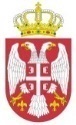 Република СрбијаДИРЕКЦИЈА ЗА ЖЕЛЕЗНИЦЕР. бр.Назив исправеНосилац исправеБројисправеНазив подсистемаДатум издавањаОграничења за коришћење1.99 72 9 162 001-8,,Инфраструктура железнице Србије'' а.д. БеоградRS5420210009Моторно возило за испитивање железничких пруга SEVER 143527.07.2021.Максимална брзина возила – 110 km/h2.3.4.5.6.